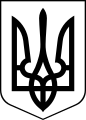 ЧОРТКІВСЬКА  МІСЬКА  РАДА ВИКОНАВЧИЙ  КОМІТЕТ РІШЕННЯ (проєкт)____березня  2023 року					№_____Про надання грошової допомогиВідповідно до Програми підтримки військовослужбовців Чортківської міської територіальної громади, які брали ( беруть) участь у захисті України, їх сімей та членів сімей загиблих військовослужбовців на 2023-2025 роки, затвердженої рішенням сесії Чортківської міської ради від 09 грудня 2022 року №1159, із урахуванням рішення комісії з питань розподілу та призначення коштів з місцевого бюджету від 09 березня 2023 року, керуючись підпунктом 1 пункту «а» частини першої статті 34, статті 52, частини 6 статті 59 Закону України «Про місцеве самоврядування в Україні», виконавчий комітет міської радиВИРІШИВ:1. Надати грошову допомогу загальною сумою 10,0 тис. грн. (десять тисяч гривень) *** на лікування чоловіка ***, військовослужбовця, мешканця м. Чорткова.2. Надати грошову допомогу загальною сумою 20,0 тис. грн. (двадцять тисяч гривень) *** на лікування чоловіка ***, військовослужбовця, мешканця м. Чорткова.3. Управлінню соціального захисту та охорони здоров’я Чортківської міської ради виплатити допомогу відповідно до Програми підтримки військовослужбовців Чортківської міської територіальної громади, які брали (беруть) участь у захисті України, їх сімей та членів сімей загиблих військовослужбовців на 2023-2025 роки.4. Копію рішення направити в управління соціального захисту та охорони здоров’я  Чортківської міської ради.5. Контроль за виконанням даного рішення залишаю за собою.Міський голова 	          Володимир ШМАТЬКОАлеся Васильченко Віктор ГуринІгор ГрицикМар’яна Фаріон